#CookSafeGM Partner ToolkitCommunications messaging and assets for Greater Manchester Fire and Rescue Service (GMFRS) Cook Safe campaign. For use from 28 April until the end of June 2023.The main aim of the Cook Safe campaign is to provide information about cooking and kitchen fire safety for residents, focusing on five key messages:Never leave your cooking unattendedIt’s easy to get distracted while cookingTake care when frying - hot oil or fat can easily catch fire​Try oven chips or use a thermostat controlled fryer instead of a chip pan Never cook if you’ve been drinking alcoholImagesAssets featured in the suggested posts below can be downloaded from:Website: GMFRS Cook SafeThey are grouped by size for Twitter, Facebook, and Instagram.AccessibilityPlease ensure that all images posted on social media make use of the 'alt text' function and wording that we have supplied. You can find further guidance and how to do this for different platforms below and for further advice on writing image descriptions, see here: https://www.rnib.org.uk/rnibconnect/technology/making-your-social-media-accessible Image previewCopyImage TitleFacebook Facebook Facebook 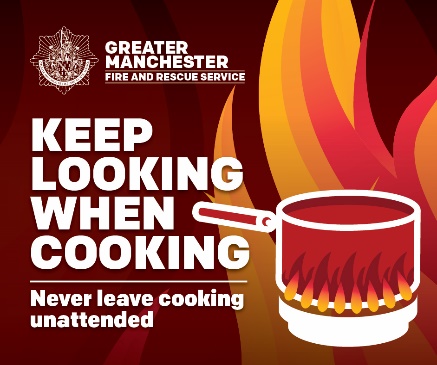 ALT text – Keep looking when cooking. Never leave cooking unattended. Artist image of a pan in flames.We all need to take care when cooking
🥘 Never leave cooking unattended📺 Don’t get distracted while cooking🍳Take care when frying - hot oil or fat can easily catch fire🍟Don’t use a chip panFind out more cooking safety tips from @manchesterfire manchesterfire.gov.uk/your-safety/fire-safety/your-home-safety/house-maisonette-or-bungalow/cooking-and-kitchen-safety/ #CookSafeGMKeep looking unattended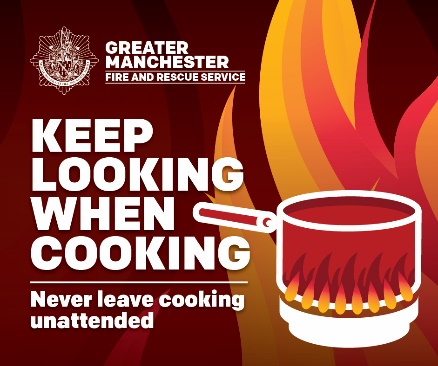 ALT text – Keep looking when cooking. Never leave cooking unattended. Artist image of a pan in flames.Most accidental fires start in the kitchen so keep looking when cooking & never leave cooking unattended 🍳
🔥If your pan does catch fire - don't panic! Leave the kitchen, close the door behind you, get everyone out & call 999More advice from @manchesterfire 👇manchesterfire.gov.uk/your-safety/fire-safety/your-home-safety/house-maisonette-or-bungalow/cooking-and-kitchen-safety/
#CookSafeGMKeep looking unattended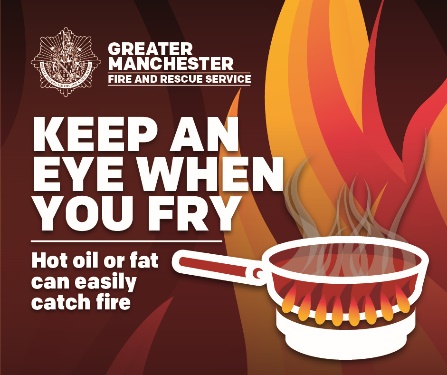 ALT text – Keep an eye when you fry. Hot oil or fat can easily catch fire. Artistic image of a frying pan in flames. Keep an eye when you fry
⚠️Never fill a pan more than one-third full of fat or oil✅Ensure food is dry before putting it in hot oil so it doesn’t splash⚠️If the oil starts to smoke, it’s too hot – turn off the heat and let it cool
👀 👉 manchesterfire.gov.uk/your-safety/fire-safety/your-home-safety/house-maisonette-or-bungalow/cooking-and-kitchen-safety/deep-frying-with-oil/#CookSafeGMKeep an eye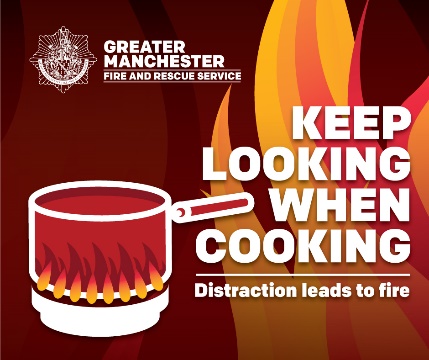 ALT text – Keep looking when cooking. Distraction leads to fire. Artist image of a pan in flames.Cooking a delicious meal? Keep looking when cooking:
❌Don’t let yourself get distracted by your phone, TV or someone at the door❌Don't leave your cooking unattended
Read more cooking safety tips on @manchesterfire website manchesterfire.gov.uk/your-safety/fire-safety/your-home-safety/house-maisonette-or-bungalow/cooking-and-kitchen-safety/#CookSafeGM Keep looking distraction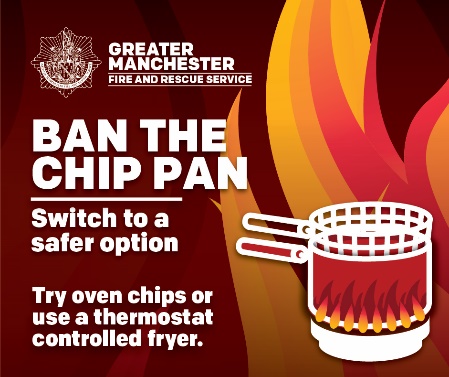 Alt text – Ban the chip pan. Switch to a safer option. Try oven chips or use a thermostat controlled fryer. Artistic image of a chip pan in flames.  Chip pan fires can kill 🔥
We recommend you try oven alternatives or use a thermostat-controlled fryer
Thermostatically controlled deep fat fryers that plug into the wall are much safer to useRead more cooking safety tips visit @manchesterfire manchesterfire.gov.uk/your-safety/fire-safety/your-home-safety/house-maisonette-or-bungalow/cooking-and-kitchen-safety/deep-frying-with-oil/
#CookSafeGMBan the chip pan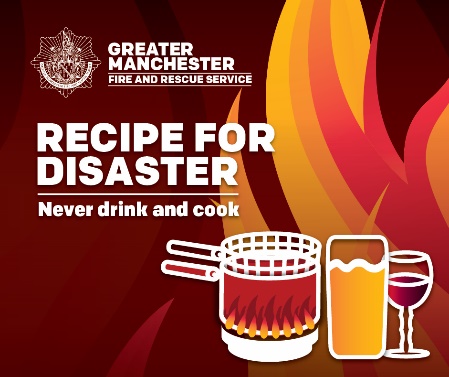 Alt text – Recipe for disaster. Never drink and cook. Artistic image of a chip pan, a pint and a glass of wine in flames. 🍺🍷Drinking and cooking is a recipe for disaster 🔥Don’t cook if you've had a drink – prepare something beforehand or order a takeaway instead
Read more cooking safety tips visit manchesterfire.gov.uk/your-safety/fire-safety/your-home-safety/house-maisonette-or-bungalow/cooking-and-kitchen-safety/
#CookSafeGMRecipe for disasterInstagram Instagram Instagram ALT text – Keep looking when cooking. Never leave cooking unattended. Artist image of a pan in flames.We all need to take care when cooking
🥘 Never leave cooking unattended📺 Don’t get distracted while cooking🍳Take care when frying - hot oil or fat can easily catch fire🍟Don’t use a chip pan#CookSafeGM @manchesterfireKeep looking unattendedALT text – Keep looking when cooking. Never leave cooking unattended. Artist image of a pan in flames.Most accidental fires start in the kitchen so keep looking when cooking & never leave cooking unattended 🍳
🔥If your pan does catch fire - don't panic! Leave the kitchen, close the door behind you, get everyone out & call 999#CookSafeGM@manchesterfireKeep looking unattendedALT text – Keep an eye when you fry. Hot oil or fat can easily catch fire. Artistic image of a frying pan in flames. Keep an eye when you fry
⚠️Never fill a pan more than one-third full of fat or oil✅Ensure food is dry before putting it in hot oil so it doesn’t splash⚠️If the oil starts to smoke, it’s too hot – turn off the heat and let it cool#CookSafeGM@manchesterfireKeep an eyeALT text – Keep looking when cooking. Distraction leads to fire. Artist image of a pan in flames.Cooking a delicious meal? Keep looking when cooking:
❌Don’t let yourself get distracted by your phone, TV or someone at the door❌Don't leave your cooking unattended
#CookSafeGM @manchesterfireKeep looking distractionAlt text – Ban the chip pan. Switch to a safer option. Try oven chips or use a thermostat controlled fryer. Artistic image of a chip pan in flames.  Chip pan fires can kill 🔥
We recommend you try oven alternatives or use a thermostat-controlled fryer
Thermostatically controlled deep fat fryers that plug into the wall are much safer to use#CookSafeGM@manchesterfireBan the chip panAlt text – Recipe for disaster. Never drink and cook. Artistic image of a chip pan, a pint and a glass of wine in flames. 🍺🍷Drinking and cooking is a recipe for disaster 🔥Don’t cook if you've had a drink – prepare something beforehand or order a takeaway instead
#CookSafeGM@manchesterfireRecipe for disasterTwitter Twitter Twitter ALT text – Keep looking when cooking. Never leave cooking unattended. Artist image of a pan in flames.We all need to take care when cooking🥘Never leave cooking unattended📺Don’t get distracted 🍳Take care when frying - hot oil/fat can easily catch fire🍟Don’t use a chip panFind out more cooking safety tips from @manchesterfire  👉 manchesterfire.gov.uk/your-safety/fire-safety/your-home-safety/house-maisonette-or-bungalow/cooking-and-kitchen-safety/ #CookSafeGMKeep looking unattendedALT text – Keep looking when cooking. Never leave cooking unattended. Artist image of a pan in flames.Most accidental fires start in the kitchen so keep looking when cooking & never leave it unattended🍳🔥 If your pan does catch fire don't panic! Leave the kitchen, close the door, get everyone out & call 999More advice from @manchesterfiremanchesterfire.gov.uk/your-safety/fire-safety/house-maisonette-or-bungalow/cooking-and-kitchen-safety/ #CookSafeGMKeep looking unattendedALT text – Keep an eye when you fry. Hot oil or fat can easily catch fire. Artistic image of a frying pan in flames. Keep an eye when you fry
⚠️Never fill a pan more than one-third full of fat or oil✅ Ensure food is dry before putting it in hot oil so it doesn’t splash♨ If the oil starts to smoke, it’s too hot – turn off the heat and let it cool
👀👉 manchesterfire.gov.uk/your-safety/fire-safety/your-home-safety/house-maisonette-or-bungalow/cooking-and-kitchen-safety/deep-frying-with-oil/#CookSafeGMKeep an eyeALT text – Keep looking when cooking. Distraction leads to fire. Artist image of a pan in flames.Cooking a delicious meal? Keep looking when cooking:
❌Don’t let yourself get distracted by your phone, TV or someone at the door❌Don't leave your cooking unattended
Read more cooking safety tips visit @manchester fire manchesterfire.gov.uk/your-safety/fire-safety/your-home-safety/house-maisonette-or-bungalow/cooking-and-kitchen-safety/#CookSafeGM Keep looking distractionAlt text – Ban the chip pan. Switch to a safer option. Try oven chips or use a thermostat controlled fryer. Artistic image of a chip pan in flames.  Chip pan fires can kill 🔥
We recommend you try oven alternatives or use a thermostat-controlled fryer
Thermostatically controlled deep fat fryers that plug into the wall are much safer to useRead more cooking safety tips visit @manchesterfire manchesterfire.gov.uk/your-safety/fire-safety/your-home-safety/house-maisonette-or-bungalow/cooking-and-kitchen-safety/deep-frying-with-oil/
#CookSafeGMBan the chip panAlt text – Recipe for disaster. Never drink and cook. Artistic image of a chip pan, a pint and a glass of wine in flames. 🍺🍷Drinking and cooking is a recipe for disaster 🔥Don’t cook if you've had a drink – prepare something beforehand or order a takeaway instead
Read more cooking safety tips visit @manchesterfire manchesterfire.gov.uk/your-safety/fire-safety/your-home-safety/house-maisonette-or-bungalow/cooking-and-kitchen-safety/
#CookSafeGMRecipe for disaster